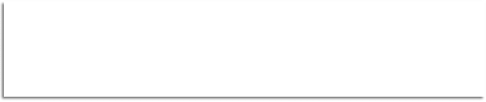 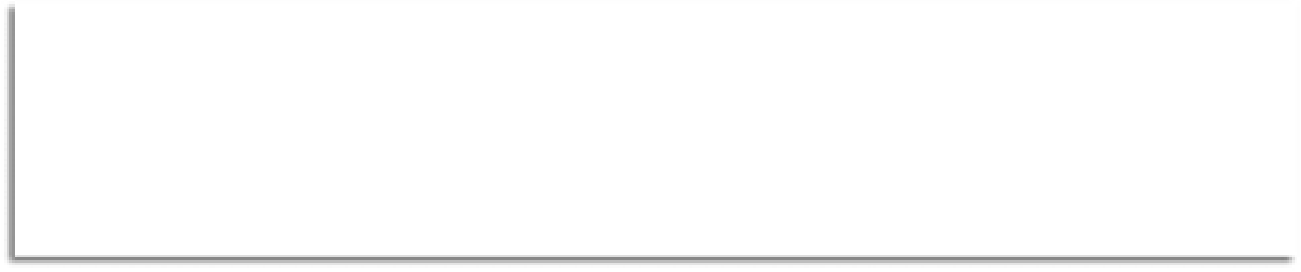 Abans de llegir el text.Llegeix el text amb atenció. Primer fes-ne una lectura ràpida; després, torna a llegir-lo lentament per poder respondre les preguntes de la pàgina d’activitats. Recorda que has contestar sense consultar el text.El bosc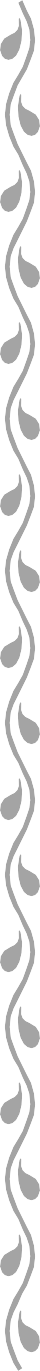 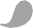 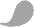 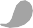 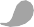 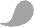 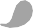 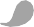 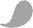 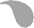 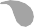 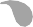 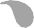 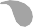 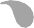 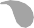 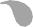 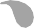 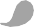 Un bosc és una font de vida. Els arbres, la flora lligada a aquests, la fau- na, etc. conviuen i es relacionen en uns ecosistemes complexos que te- nen incidències en els cicles naturals de l’aigua i la renovació de l’oxi- gen a través de l’absorció del CO2.Quan hom pensa en un bosc, la primera cosa que imagina són els ar- bres. De fet, en són els organismes més característics i els formen arrels, troncs i fulles que s’encarreguen de regular la humitat i la tem- peratura, com també de la protecció per l’erosió i la purificació de l’aire. Però també hi ha els arbusts i animals com els cucs, els fongs i els bac- teris que tenen un paper rellevant en els processos de formació, des- composició i regulació del cicle de la vida. Destaca la creació de l’humus (la part superior del sòl constituïda per la barreja d’elements minerals i restes orgàniques), que ajuda a mantenir la terra airejada i esponjada i aporta minerals i nutrients que fertilitzen tot el sòl.Els boscos de les Balears consten de quatre espècies d’arbres carac- terístiques: el pi, l’alzina, l’ullastre i la savina. Aquests suposen diferèn- cies en la formació dels boscos i la seva relació depèn, sobretot, de l’ob- tenció de l’aigua i del nivell d’altura en què es troben.La fusta dels arbres ha estat emprada per a la producció d’objectes de tot tipus (mànecs d’eines, mobles, cases…), com també per a l’obten- ció de combustible (llenya per cremar, carbó...). Això ha provocat canvis en els ecosistemes, sobretot durant el segle XVIII, quan els arbres eren talats massivament per a la construcció d’embarcacions.Una de les explotacions més importants dels boscos ha estat l’obten- ció del carbó vegetal. Ara, però, el canvi de recursos energètics (la im- plantació del gas), lligat a la diversificació de l’activitat productiva illen- ca, ha fet que el bosc ja no pateixi una acció tan nociva i hi ha una tendència a l’augment de la massa dels nostres boscos, com també una major valoració de la biodiversitat. Cada cop hi ha més gent que tor- na a aquests espais, ja sigui per cercar-hi bolets o, simplement, per pas- sejar-hi i sempre tenint clar que cal respectar i preservar els valors na- turals.Adaptat de Diari Balears (26 abr. 2009).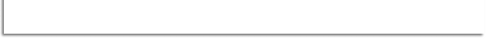   1 Escriu vertader (V) o fals (F) segons correspongui en el quadre de cada afirmació.Els arbres són els únics éssers vius del bosc.Els boscos són ecosistemes terrestres.Els fongs i els bacteris enllacen el món vegetal i el mineral.  2 Què és l’humus?........................................................................................................................................................................................................................................................................................................  3 Anomena tres parts d’un arbre.....................................................................................................................................................  4 Quins són els arbres característics dels boscos de les illes Balears?....................................................................	........................................................................................................................................	....................................................................  5 Per a què ha fet servir l’ésser humà els boscos?........................................................................................................................................................................................................................................................................................................  6 En quina època es va extreure més fusta dels boscos? Quines conseqüències va tenir aquest fet?........................................................................................................................................................................................................................................................................................................Pensa un poc mésExplica les raons per les quals convé conservar els nostres boscos.............................................................................................................................................................................................................................................................................................................................................................................................................................................................